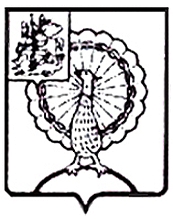 Информация об итогах проведенного экспертно-аналитического мероприятия  «Анализ и оценка результатов достижения целей осуществления закупок  товаров, работ, услуг, осуществляемых для обеспечения муниципальных нужд в 2018-2019 годах: Администрацией городского округа Серпухов Московской области»1. Основание для проведения экспертно-аналитического мероприятия: пункт 1.1.1. раздела 1 Плана работы Контрольно-счетной палаты городского округа Серпухов на 2020 год (утвержденного Приказом Председателя № 178 от 23.12.2019г. (с изменениями).2. Предмет экспертно-аналитического мероприятия: Анализ и оценка результатов достижения целей осуществления закупок  товаров, работ, услуг, осуществляемых для обеспечения муниципальных нужд в 2018-2019 годах Администрацией городского округа Серпухов Московской области.3. Объекты экспертно-аналитического мероприятия: - Администрация городского округа Серпухов Московской области и входящие в ее состав подведомственные учреждения в 2018-2019 годах.4. Проверяемый период деятельности: 2018- 2019 год.5. Срок проведения экспертно-аналитического мероприятия: с «01» апреля 2020 года по «31» мая 2020 года.6. По результатам экспертно-аналитического мероприятия установлено следующее.В соответствии с частью 2 статьи 98 Федерального закона от 05.04.2013г. №44-ФЗ «О контрактной системе в сфере закупок товаров, работ, услуг для обеспечения государственных и муниципальных нужд» (далее – Федеральный Закон №44-ФЗ), КСП, осуществляет анализ и оценку результатов закупок, достижения целей осуществления закупок. На основании представленных данных на момент проведения экспертно-аналитического мероприятия в Администрацию городского округа Серпухов Московской области (далее– Администрация городского округа Серпухов) в 2018 году входило 20 подведомственных учреждений, в 2019 году 22 подведомственных учреждения.1. В 2019 году по сравнению с 2018 годом произошло увеличение закупок с помощью проведения электронного аукциона на 80 единиц, при этом число закупок с единственным поставщиком по пунктам 4 и 5 части 1 статьи 93 Федерального закона №44-ФЗ сократилось на 150 единиц.2. В 2018 году был заключен 1121 муниципальный контракт на общую сумму 1 384 510 472,72  рублей, общая сумма экономии, полученная от конкурентных процедур, а также от использования подведомственными учреждениями Электронного магазина составила 113 311 056,93 рублей.Общая сумма экономии по контрактам, заключенным с помощью проведения конкурентных процедур составила 112 661 367,43 рублей, что составляет 99,42% от общей суммы экономии.Сумма экономии, полученная при осуществлении закупок с единственным поставщиком (подрядчиком, исполнителем) по пунктам 4 и 5 части 1 статьи 93 Федерального закона №44-ФЗ) составила 649 689,50 рублей или 0,57% от суммы экономии и произошла за счет заключения контрактов через электронный магазин по пунктам 4 и 5 части 1 статьи 93 Федерального закона №44-ФЗ.3. В 2019 году был заключен 1011 муниципальный контракт на общую сумму 1 984 117 747 рублей, общая сумма экономии, полученная от конкурентных процедур, а также от использования подведомственными учреждениями Электронного магазина составила 153 163 690,3 рублей.Общая сумма экономии по контрактам, заключенным с помощью проведения конкурентных процедур составила 146 586 473,4 рублей, что составляет 95,7% от общей суммы экономии.Общая сумма экономии, полученная при осуществлении закупок с единственным поставщиком (подрядчиком, исполнителем) по пунктам 4 и 5 части 1 статьи 93 Федерального закона №44-ФЗ) составила 6 577 216,85 рублей  или 4,29% от общей суммы экономии и произошла за счет заключения контрактов через Электронный магазин по пунктам 4 и 5 части 1 статьи 93 Федерального закона №44-ФЗ.По представленным данным можно сделать следующие выводы, что в 2019 году по сравнению с 2018 годом:– при общем сокращении числа контрактов в 2019 году (по которым могла произойти экономия) на 128 единиц или на 15,55%, произошло увеличение суммы экономии на 39 852 633,4 рублей или на 35,17%;– увеличилось число контрактов, заключенных по результатам проведения электронного аукциона на 37 единиц, сумма экономии выросла на 8 913 130,0 рублей или на 8,18%;– при уменьшении числа контрактов, заключенных с единственным поставщиком на основании пунктов 4 и 5 части 1 статьи 93 Федерального закона №44-ФЗ на 150 единиц, сумма экономии выросла на 5 927 527,35 рублей или в 10 раз;– увеличилось число контрактов, заключенных с помощью проведения открытого конкурса в электронной форме на 11 единиц, также выросла и сумма экономии на 24 791 123,94 рубля или в 8,99 раз.4. В 2018 году по проверяемым подведомственным учреждениям Администрации городского округа Серпухов, в том числе и самой Администрацией городского округа Серпухов, было заключено контрактов на сумму 1 441 769 138,48 рублей, фактическое исполнение контрактов, составило  1 297 230 135,9  рублей или 89,97%. Фактически оплачено             1 293 768 538 рублей, что составляет 89,73% от суммарной цены всех контрактов и  99,73% от фактического исполнения контрактов.5. В 2019 году по проверяемым подведомственным учреждениям Администрации городского округа Серпухов, в том числе и самой Администрацией городского округа Серпухов, было всего заключено контрактов на сумму 1 986 990 329,86 рублей, фактическое исполнение контрактов составило 1 405 720 996,9 рублей или на 70,75%, фактически оплачено 1 398 723 712,23 рублей, что составляет 70,4% от суммарной цены всех контрактов и 99,51% от фактического исполнения контрактов.Разница между ценами контрактов и фактическим исполнением составила 581 269 333,1  рублей, данная сумма отражает фактическое неисполнение в полном объеме заключенных контрактов по тем или иным причинам, сумма неоплаченных работ (оказанных услуг) составила  6 997 284,63 рублей данная сумма сложилась из разницы сумм фактического исполнения контрактов и суммы фактической оплаты, 6. Заказчиками, в рамках своих полномочий проводилась претензионная работа, в связи с некачественным исполнением работ (оказанием услуг), либо работы выполнялись не в полном объеме и с нарушением допустимых сроков, согласно данных, представленных подведомственными учреждениями в 2018 году претензионная работа велась в отношении 18 муниципальных контрактов, предметом которых являются выполнение строительных и ремонтных работ, работы по благоустройству, сумма штрафов согласно представленным данным составила 1 070 433,38 рубля. В 2019 году претензионная работа велась в отношении 7 муниципальных контрактов, сумма штрафов, согласно представленных данных составила 87 933,75 рублей, предметами контрактов также являются работы по благоустройству, строительным и ремонтным работам. 7. Пунктом 10_1 постановления Правительства Московской области    № 1184/57 «О порядке взаимодействия при осуществлении закупок для государственных нужд Московской области и муниципальных нужд», установлено, что в целях повышения эффективности и обеспечения учёта закупок, осуществляемых в случаях, установленных пунктами 4 и 5 части 1 статьи 93 Федерального закона № 44-ФЗ, заказчики используют подсистему Электронный магазин ЕАСУЗ в порядке, установленном Регламентом работы подсистемы Электронный магазин, так подведомственными учреждениями Администрации городского округа Серпухов, в том числе и самой Администрацией городского округа Серпухов в 2018 году было заключено 658 муниципальных контрактов с единственным поставщиком на основании пунктов 4 и 5 части  1 статьи 93 Федерального закона №44-ФЗ, сумма экономии по таким закупкам составила 649 689,5 рублей или 1,54% от  суммы НМЦК, в 2019 году количество закупок данным способом составило 508 единиц и уменьшилось по сравнению с 2018 годом на 150 единиц, при этом сумма экономии составила 6 577 216,85 рублей или 15,94% от сумм НМЦК, что на 5 927 527,35 рублей больше в сравнении с 2018 годом или в 10 раз, что говорит о положительной динамике в части экономии, получаемой при заключении муниципальных контрактов с единственными поставщиками с помощью подсистемы Электронный магазин. Следует отметить, что процент экономии в 2018 году по закупкам, проведенным конкурентными способами и с помощью подсистемы Электронный магазин составил 14,4% от НМЦК всех контрактов, проведенных конкурентными процедурами и с помощью подсистемы Электронный магазин, в 2019 году данный показатель увеличился и составил 16,08% от НМЦК всех контрактов, проведенных конкурентными процедурами и с помощью подсистемы Электронный магазин, что говорит о положительной динамике.8. В 2018 году при 210 извещениях о проведении электронного аукциона, 97 процедур признаны не состоявшимися или 46,19% от общего числа извещений о проведении электронных аукционов, в 2019 году при 290 извещениях о проведении электронного аукциона, 140 процедур признаны не состоявшимися или на 48,28% от общего числа извещений о проведении электронных аукционов, таким образом можно увидеть прирост несостоявшихся процедур в 2019 году в сравнении с 2018 годом.9. По результату экспертно-аналитического мероприятия выявлено 10 нарушений Федерального закона «О контрактной системе в сфере закупок товаров, работ, услуг для обеспечения государственных и муниципальных нужд» от 05.04.2013 №44-ФЗ.По контрактам заключенным в 2018 и 2019 году, и срок исполнения которых не позднее 31.12.2018г. и 31.12.2019г. были проанализированы  сроки размещения, а также фактическое наличие всей необходимой информации по исполнению контрактов (документы исполнения, документы оплаты, документы изменения/расторжения контрактов). В ходе выборочной проверки установлено «Непредставление, несвоевременное представление информации (сведений) и (или) документов, подлежащих включению в реестр контрактов, заключенных заказчиками, или направление недостоверной информации (сведений) и (или) документов, содержащих недостоверную информацию (пункт 4.53 Классификатора нарушений)»: 9.1. В нарушение части 3 статьи 103 Федерального закона №44-ФЗ в 2018 году:–	на объекте МКУ «Серпуховская специализированная похоронная ритуальная служба», в контракте  с реестровым номером 3504305193018000018, дополнительное соглашение от 07.12.2018г. размещено 18.03.2019г.в реестре контрактов с нарушением сроков на 59 рабочих дней, товарные накладные от 31.10.2018 размещены в реестре контрактов 18.01.2019г. с нарушением сроков на 45 рабочих дней, товарные накладные от 30.11.2018г. и 30.12.2018г. размещены в реестре контрактов 18.03.2018 с нарушением сроков на 64 и 41 рабочих дней соответственно, платежные поручения от 29.11.2018 и 12.12.2018 также размещены в реестре контрактов с нарушением сроков только 18.03.2019г.;–	на объекте МАУ «Многофункциональный центр предоставления государственных и муниципальных услуг населению муниципального образования «городской округ Серпухов Московской области», контракт с реестровым номером 3504305042118000018, товарная накладная от 17.11.2018г. размещена в реестре контрактов 11.01.2019г. с нарушением сроков на 22 рабочих дня, платежное поручение от 03.12.2018г. размещено в реестре контрактов также 11.01.2019г. с нарушением сроков на 18 рабочих дней;–	на объекте МБУ «МДС «Надежда», контракт с реестровым номером 3507702083418000002  с датой заключения 31.05.2018г., информация о заключении контракта размещена в реестре контрактов 18.09.2018г. с нарушением сроков на 72 рабочих дня, акт выполненных работ (оказанных услуг) от 05.06.2018г. с размещен в реестре контрактов с нарушением сроков на 75 рабочих дней, платежное поручение от 15.06.2018г. размещено в реестре контрактов также 25.09.2018г. с нарушением сроков на 68 рабочих дней;–	на объекте МБУ СШ «Звезда», контракт с реестровым номером 3504301904418000009, размещена недостоверная информация по контракту, а именно размещено платежное поручение №5158 от 24.05.2018г. к муниципальному контракту 16/2018 от 03.05.2018г., проверяемый контракт имеет номер 36/2018 от 24.08.2018г., фактически информация по оплате данного контракта отсутствует;–	на объекте МБУ СШ «Зубрёнок», контракт с реестровым номером 3507701817618000006 с датой заключения 29.05.2018г. размещен в реестре контрактов 08.06.2018г. с нарушением сроков на 5 рабочих дней, товарная накладная от 04.06.2018г. размещена в реестре контрактов 15.08.2018г. с нарушением сроков на 47 рабочих дней, платежное поручение от 07.06.2018г. размещено в реестре контрактов с нарушением сроков на 44 рабочих дня.9.2. В нарушение части 3 статьи 103 Федерального закона №44-ФЗ в 2019 году:– на объекте МКУ «Управление дорожного хозяйства, транспортного обслуживания населения и связи Администрации городского округа Серпухов», контракт с реестровым номером 3504306579519000064, Дополнительное соглашение от 30.10.2019г. размещено в реестре контрактов 09.12.2019г. с нарушением сроков на 20 рабочих дней, платежное поручение от 16.12.2019г. размещено в реестре контрактов 31.12.2019г. с нарушением сроков на 6 рабочих дней, Акт от 05.11.2019г. размещено в реестре контрактов 31.12.2019г. с нарушением сроков 34 рабочих дня;– на объекте МКУ «Серпуховская специализированная похоронная ритуальная служба», контракт с реестровым номером 3504305193019000010, Дополнительное соглашение от 30.11.2019г. размещено в реестре контрактов 22.01.2020г. с нарушением сроков на 25 рабочих дней, Акт выполненных работ по форме КС-2 от 23.12.2019г. размещен в реестре контрактов 23.01.2020г. с нарушением сроков на 11 рабочих дней, платежное поручение от 30.12.2019г. размещено в реестре контрактов 23.01.2020г. с нарушением сроков на 6 рабочих дней;– на объекте МКУ «Комитет потребительского рынка, услуг, рекламы и туризма Администрации городского округа Серпухов», контракт с реестровым номером 3504306577019000008, Акт от 10.09.2019г. размещен в реестре контрактов 14.10.2019г. с нарушением сроков на 18 рабочих дней, платежное поручение от 02.10.2019г. размещено также 14.10.2019г. с нарушением сроков на 3 рабочих дня;– на объекте МКУ «Комитет по благоустройству городского округа Серпухов», контракт с реестровым номером 3504305544419000101 с датой заключения 20.11.2019г., информация о заключении размещена в реестре контрактов 03.12.2019г. с нарушением сроков на 4 рабочих дня, Дополнительное соглашение от 17.12.2019г. размещено в реестре контрактов 27.01.2020г. с нарушением сроков на 17 рабочих дней, Акт от 09.12.2019г. размещен в реестре контрактов 28.01.2020г. с нарушением сроков на 24 рабочих дня, платежные поручения от 20.12.2019г. и от 27.12.2019г. размещены в реестре контрактов 28.01.2020г. с нарушением сроков на 15 и 10 рабочих дней соответственно;–на объекте МБУ СШ «Русский медведь», контракт с реестровым номером 3504303446919000009, Акт от 19.12.2019г. размещен в реестре контрактов 13.01.2020г. с нарушением сроков на 5 рабочих дней.	По результатам экспертно-аналитического мероприятия были направлены информационные письма в Совет депутатов городского округа Серпухов и Главе городского округа Серпухов, а также Заключение о результатах экспертно-аналитического мероприятия для сведения было направлено в Прокуратуру городского округа Серпухов.КОНТРОЛЬНО-СЧЕТНАЯ ПАЛАТАГОРОДСКОГО ОКРУГА СЕРПУХОВМОСКОВСКОЙ ОБЛАСТИКОНТРОЛЬНО-СЧЕТНАЯ ПАЛАТАГОРОДСКОГО ОКРУГА СЕРПУХОВМОСКОВСКОЙ ОБЛАСТИ142203, Московская область, городской округ Серпухов, ул. Советская, д.88  ИНН/КПП: 5043044241/504301001ОГРН: 1115043006044телефон:  8(4967)37-71-85, 37-45-40 e-mail : kspserpuhov@yandex.ru https://ksp-serpuhov.ru